				Naam: ……………………………………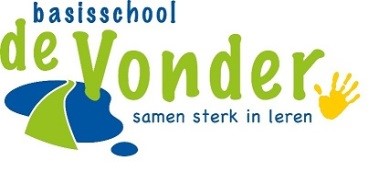 Groep: ………………………………………Beste ouder en/of verzorger,				De eerste dagen van dit schooljaar zitten erop. Uw kind is bij een nieuwe leerkracht of bij een al bekende leerkracht gestart. Graag willen we op 20, 21 of 22 september met u en uw kind in gesprek (om kennis met elkaar te maken en) om te bespreken hoe het met jullie gaat. Hieronder staan enkele vragen waar jullie vooraf vast samen over kunnen nadenken. Deze punten kunnen ter sprake komen maar uiteraard is er ook ruimte voor vragen of opmerkingen vanuit jullie.Team basisschool De VonderWat is het leukste dat je gedaan hebt in de vakantie? Hoe vond je de eerste dagen na de vakantie? Met welke kinderen speel je graag?Waar moeten we in de klas rekening mee houden? Welk thema dat we dit jaar zullen behandelen spreekt u het meeste aan? (Natuur, gezonde/ongezonde voeding, bouwen, Holland, sprookjes) Andere opmerkingen: